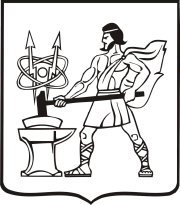 СОВЕТ ДЕПУТАТОВ ГОРОДСКОГО ОКРУГА ЭЛЕКТРОСТАЛЬМОСКОВСКОЙ   ОБЛАСТИРЕШЕНИЕот 21.12.2023 № 314/47О Прогнозном плане (программе) приватизации муниципального имущества на 2024 год	В соответствии с Бюджетным и Гражданским кодексами Российской Федерации,  федеральными законами от 06.10.2003 № 131-ФЗ «Об  общих принципах организации местного самоуправления в Российской Федерации», от 21.12.2001 № 178-ФЗ «О приватизации  государственного  и  муниципального  имущества», от 22.07.2008 № 159-ФЗ «Об особенностях отчуждения недвижимого имущества, находящегося в государственной или в муниципальной собственности и арендуемого субъектами малого и среднего предпринимательства, и о внесении изменений в отдельные законодательные акты Российской Федерации», Совет депутатов городского округа Электросталь Московской области РЕШИЛ:  1. Утвердить Прогнозный план (программу) приватизации муниципального имущества городского округа Электросталь Московской области на 2024 год (прилагается). 	2. Опубликовать   Прогнозный план  (программу) приватизации муниципального имущества городского округа Электросталь Московской области на 2024 год в газете «Молва» и разместить на официальном сайте городского округа Электросталь Московской области по адресу:www.electrostal.ru.	3. Настоящее решение вступает в силу после его опубликования.	4. Контроль за исполнением настоящего решения возложить на заместителя Главы Администрации городского округа Электросталь Московской области Лаврова Р.С.Председатель Совета депутатовгородского округа			                                                                       О.И.МироничевГлава городского округа                                                                                           И.Ю. Волкова Утвержденрешением Совета депутатов городского округаЭлектросталь Московской области						 от 21.12.2023 № 314/47П Р О Г Н О З Н Ы Й    П Л А Н(программа) приватизации    муниципального     имуществагородского округа  Электросталь Московской области  на  2024 год	Прогнозный план (программа) приватизации муниципального имущества городского округа Электросталь Московской области на 2024 год (далее именуется – Программа) разработан в соответствии с федеральными законами от 06.10.2003 № 131-ФЗ «Об общих принципах организации местного самоуправления в Российской Федерации», от  21.12.2001  № 178-ФЗ «О приватизации государственного и муниципального имущества»,  от 22.07.2008 № 159-ФЗ «Об особенностях отчуждения недвижимого имущества, находящегося в государственной или в муниципальной собственности и арендуемого субъектами малого и среднего предпринимательства, и о внесении изменений в отдельные законодательные акты Российской Федерации». 	Основные задачи приватизации муниципального имущества в 2024 году:-  продажа муниципального имущества, которое не обеспечивает решение вопросов местного значения городского округа;- увеличение неналоговых доходов городского бюджета.РАЗДЕЛ  IПРОГНОЗ ПОСТУПЛЕНИЯ СРЕДСТВ ОТ ПРИВАТИЗАЦИИ МУНИЦИПАЛЬНОГОИМУЩЕСТВА И ИХ РАСПРЕДЕЛЕНИЕ1.  По итогам реализации настоящей Программы в 2024 году ожидается увеличение доходной части бюджета городского округа Электросталь  Московской области  на 28 000,0 тыс. рублей.2. Начальная цена подлежащего приватизации муниципального имущества устанавливается в соответствии с законодательством Российской Федерации об оценочной  деятельности, при условии, что со дня составления отчета об оценке объекта оценки до дня размещения на официальном сайте в сети "Интернет" информационного сообщения о продаже муниципального имущества прошло не более чем шесть месяцев.3. Средства от приватизации муниципального имущества во исполнение  Бюджетного кодекса Российской Федерации поступают в бюджет городского округа и направляются на цели, определяемые решениями Совета депутатов городского округа Электросталь Московской области.4. Оплата муниципального имущества осуществляется в порядке и сроки, устанавливаемые договорами купли-продажи.5.  Решения об условиях приватизации муниципального имущества принимаются в соответствии с Программой  постановлениями Администрации городского округа Электросталь Московской области и  должны содержать следующие сведения:наименование имущества и иные позволяющие его индивидуализировать данные (характеристика имущества);способ приватизации имущества;начальная цена имущества; срок рассрочки платежа (в случае ее предоставления);иные необходимые для приватизации имущества сведения.  6. В случае признания аукциона по продаже муниципального имущества несостоявшимся, Администрация городского округа Электросталь Московской области вправе осуществить приватизацию указанного имущества в соответствии со ст. 23,24 Федерального закона от 21.12.2001   № 178-ФЗ «О приватизации государственного и муниципального имущества» без внесения соответствующих изменений в Прогнозный план (программу) приватизации на текущий финансовый год.                                  РАЗДЕЛ  IIПЕРЕЧЕНЬ НЕДВИЖИМОГО ИМУЩЕСТВА ГОРОДСКОГО ОКРУГА ЭЛЕКТРОСТАЛЬ МОСКОВСКОЙ ОБЛАСТИ, ПОДЛЕЖАЩЕГО ПРИВАТИЗАЦИИ В 2024 ГОДУ.№ п/пНаименование объекта приватизации, его местонахождение Способ приватизации11231.Нежилое здание, кадастровый номер 50:46:0010602:32, общая площадь 630,4 кв.м, расположенное по адресу: Московская область, г.Электросталь, ул.Советская д.5Б с земельным участком кадастровый номер 50:46:0010602:14, общая площадь 3746 кв.м, категория земель: земли населенных пунктов, вид разрешенного использования: под кожно-венерологический диспансер, местоположение установлено  относительно ориентира, расположенного в границах участка. Почтовый адрес ориентира: обл.Московская, г.Электросталь, ул.Советская, дом 5б.Аукцион2.Нежилое здание, кадастровый номер 50:46:0000000:35757, общая площадь 818,5 кв.м , расположенное по адресу: Московская область, г.Электросталь, ул.Корнеева д.29 с земельным участком кадастровый номер 50:46:0060405:13, общая площадь 6069 кв.м, категория земель: земли населенных пунктов, вид разрешенного использования: под территорию школы, местоположение установлено  относительно ориентира, расположенного в границах участка. Почтовый адрес ориентира: обл.Московская, г.Электросталь, ул.Корнеева д.29.   Аукцион3.Нежилое помещение пом.1, кадастровый номер 50:46:0060102:335, общая площадь 120,0 кв.м, расположенное по адресу: Московская область, Электросталь г.о., г.Электросталь, пом.1, 52 квартал Пригородного лесничества Ногинского лесхоза. Аукцион4.Нежилое помещение пом.2, кадастровый номер 50:46:0060102:336, общая площадь 46,1 кв.м, расположенное по адресу: Московская область, Электросталь г.о., г.Электросталь, пом.2, 52 квартал Пригородного лесничества Ногинского лесхоза. Аукцион5.Нежилое помещение пом.03, кадастровый номер 50:46:0020101:1426, общая площадь 156,2 кв.м, расположенное по адресу: Московская область, г.Электросталь, ул.Советская д.8/1Аукцион6Нежилое помещение, кадастровый номер:  50:46:0060304:634, общая площадь 327,7кв.м, расположенное по адресу: Московская область, г. Электросталь, ул. Октябрьская д.38.Аукцион